26.12.2014  № 4403О внесении изменения в постановление администрации города Чебоксары от 30.12.2013 № 4415В соответствии с Федеральным законом от 06.10.2003 № 131-ФЗ «Об общих принципах организации местного самоуправления в Российской Федерации», Федеральным законом от 07.12.2011 № 416-ФЗ «О водоснабжении и водоотведении», постановлением Правительства Российской Федерации от 13.02.2006 № 83 «Об утверждении Правил определения и предоставления технических условий подключения объекта капитального строительства к сетям инженерно-технического обеспечения и Правил подключения объекта капитального строительства к сетям инженерно-технического обеспечения», постановления Правительства Российской Федерации от 29.07.2013 № 641 «Об инвестиционных и производственных программах организаций, осуществляющих деятельность в сфере водоснабжения и водоотведения», Генеральным планом Чебоксарского городского округа, утвержденным решением Чебоксарского городского Собрания депутатов от 08.12.2004 № 1456, в целях качественного водоснабжения и водоотведения на территории города ЧебоксарыП О С Т А Н О В Л Я Ю:Внести в постановление администрации города Чебоксары от 30.12.2013 № 4415 «Об утверждении технического задания на разработку инвестиционной программы ОАО «Водоканал» по развитию муниципальных систем водоснабжения и водоотведения г. Чебоксары на 2014-2016 годы» изменение, изложив приложение в новой редакции согласно приложению к настоящему постановлению.2. Настоящее постановление вступает в силу после его официального опубликования.3. Управлению по связям со СМИ и молодежной политики администрации города Чебоксары (А.Е. Жуков) опубликовать настоящее постановление в средствах массовой информации.4. Контроль за исполнением настоящего постановления возложить на заместителя главы администрации города Чебоксары по вопросам ЖКХ          Г.Г. Александрова.Глава администрации города Чебоксары			                 А.О. ЛадыковПриложениек постановлению администрациигорода Чебоксарыот 26.12.2014 № 4403  УТВЕРЖДЕНОпостановлением администрациигорода Чебоксарыот 30.12.2013 № 4415ТЕХНИЧЕСКОЕ ЗАДАНИЕна разработку инвестиционной программыОАО «Водоканал» по развитию муниципальных систем водоснабжения и водоотведения г. Чебоксары на 2014-2017 годыг. Чебоксары1. Основания для разработки технического заданияТехническое задание на разработку инвестиционной программы                                ОАО «Водоканал» по развитию систем водоснабжения и водоотведения (далее - Техническое задание) разработано в соответствии со следующими нормативно-правовыми актами:Градостроительным кодексом Российской Федерации;Постановлением Правительства РФ от 13.02.2006 № 83 "Об утверждении правил определения и предоставления технических условий подключения объекта капитального строительства к сетям инженерно-технического обеспечения и Правил подключения объекта капитального строительства к сетям";Генеральным планом г. Чебоксары, утвержденным решением Чебоксарского городского Собрания депутатов от 08.12.2004 № 1456;Постановлением Правительства РФ от 29.07.2013 N 641 "Об инвестиционных и производственных программах организаций, осуществляющих деятельность в сфере водоснабжения и водоотведения" (вместе с Правилами разработки, утверждения и корректировки инвестиционных программ организаций, осуществляющих горячее водоснабжение, холодное водоснабжение и (или) водоотведение);Постановлением Правительства РФ от 29.07.2013 N 644 "Об утверждении Правил холодного водоснабжения и водоотведения и о внесении изменений в некоторые акты Правительства Российской Федерации";Постановлением Правительства РФ от 13.05.2013 N 406 "О государственном регулировании тарифов в сфере водоснабжения и водоотведения";Федеральным законом от 07.12.2011 N 416-ФЗ "О водоснабжении и водоотведении".- Схемой водоснабжения и водоотведения города Чебоксары, утвержденной постановлением администрации города Чебоксары от 27.05.2014 № 1899.  2. Содержание проблемы и обоснование необходимости разработкиинвестиционной программыСогласно пункту 8 статьи 2 Федерального закона от 07.12.2011 N 416-ФЗ "О водоснабжении и водоотведении", инвестиционная программа организации, осуществляющей холодное водоснабжение и водоотведение, - программа мероприятий по строительству, реконструкции и модернизации объектов централизованной системы холодного водоснабжения и водоотведения.Необходимость  разработки Инвестиционной программы обусловлена большим износом сетей водоснабжения и водоотведения и необходимостью подключения к данным сетям вновь строящихся объектов жилищно-гражданского назначения и модернизации существующих технологий и сооружений.В настоящее время состояние систем водоснабжения и водоотведения характеризуется большим уровнем износа, что вызывает высокую аварийность сетей, особенно в осенне-зимний период, большие потери при транспортировке питьевой воды, негативное влияние на окружающую природную среду. Так протяженность водопроводных сетей г. Чебоксары по состоянию на 01.01.2014 составляет 607,1 км, из них 243,45 км нуждаются в замене (40,1%), протяженность канализационных сетей -                  571,2 км, из них 275,15 км (48,17 %) нуждаются в замене.Для подготовки системы коммунальной инфраструктуры  к подключению строящихся (реконструируемых) объектов требуется  соответствующее  развитие  сетей водоснабжения и водоотведения (увеличение мощности или пропускной способности, включая  создание новых объектов) и модернизации существующих технологий и сооружений.Размер нагрузки ресурса, потребляемого объектами капитального строительства составит: на 2014 г.: водоснабжение – 2809,19 м3/сут, водоотведение – 2809,192 м3/сут.;на 2015 г.: водоснабжение – 1780,32  м3/сут, водоотведение – 1780,32 м3/сут.;на 2016 г.: водоснабжение – 908,35 м3/сут, водоотведение – 982,85 м3/сут.;на 2017 г. водоснабжение – 462,61 м3/сут, водоотведение – 462,61 м3/сут.Примечание: Подключаемая нагрузка объектов уточняется при разработке и реализации Инвестиционной программы.Решить проблему развития города, повышения качества и надежности предоставления услуг водоснабжения и водоотведения, улучшения экологической ситуации в городе возможно путем привлечения средств внебюджетных источников. Поэтому одной из основных задач является формирование условий, обеспечивающих привлечение средств внебюджетных источников для модернизации объектов коммунальной инфраструктуры города.Сложившиеся проблемы позволит решить инвестиционная программа, разработанная на основе выданного Технического задания.Реализация инвестиционной программы позволит:привлечь различные средства для реконструкции и модернизации объектов коммунальной инфраструктуры;разрабатывать и развивать механизмы привлечения средств внебюджетных источников в коммунальный комплекс.3. Цели разработки и реализации Инвестиционной программы.Главными целями разработки и реализации Инвестиционной программы являются: -	обеспечение наиболее экономичным образом качественного и надежного предоставления потребителям услуг водоснабжения и водоотведения, при негативном минимальном воздействии на окружающую среду;-	обеспечение сбалансированности коммерческих интересов Общества и потребителей;- удовлетворение спроса на подключение к сетям водоснабжения и водоотведения  вновь строящихся (реконструируемых)  зданий и сооружений в текущем и перспективном периодах развития города в соответствии с Генеральным планом.4. Требования к содержанию Инвестиционной программы.Основой для разработки инвестиционной программы должна являться Схема водоснабжения и водоотведения города Чебоксары, утвержденная постановлением администрации города Чебоксары от 27.05.2014 № 1899. Мероприятия в инвестиционной программе должны соответствовать мероприятиям в Схеме водоснабжения и водоотведения города Чебоксары.Инвестиционная программа должна содержать:Паспорт инвестиционной программы, включающий следующую информацию:наименование регулируемой организации, в отношении которой разрабатывается инвестиционная программа, ее местонахождение; и контакты лиц, ответственных за разработку инвестиционной программы;наименование уполномоченного органа исполнительной власти ЧР, утвердившего инвестиционную программу, его местонахождение;наименование органа местного самоуправления поселения (городского округа), согласовавшего инвестиционную программу, его местонахождение;плановые значения показателей надежности, качества и энергоэффективности объектов централизованных систем водоснабжения и (или) водоотведения, установленные Минстроем Чувашии, отдельно на каждый год в течение срока реализации инвестиционной программы.2) Перечень мероприятий, определенный данным техническим заданием, краткое описание мероприятий инвестиционной программы, в том числе обоснование их необходимости, описание (место расположения) строящихся, реконструируемых и модернизируемых объектов централизованных систем водоснабжения и (или) водоотведения, обеспечивающее однозначную идентификацию таких объектов, основные технические характеристики таких объектов до и после реализации мероприятия. Мероприятия инвестиционной программы необходимо подразделять на мероприятия, реализуемые в сфере холодного водоснабжения и мероприятия, реализуемые в сфере водоотведения, при этом в пределах каждой сферы деятельности выделяются следующие группы мероприятий: а) строительство, модернизация и реконструкция объектов централизованных систем водоснабжения и водоотведения в целях подключения объектов капитального строительства абонентов с указанием объектов централизованных систем водоснабжения и водоотведения, строительство которых финансируется за счет платы за подключение, с указанием точек подключения (технологического присоединения), количества и нагрузки новых подключенных (технологически присоединенных) объектов капитального строительства абонентов, в том числе:строительство новых сетей водоснабжения и водоотведения в целях подключения объектов капитального строительства абонентов с указанием строящихся участков таких сетей, их диаметра и протяженности, иных технических характеристик;строительство иных объектов централизованных систем водоснабжения и  водоотведения (за исключением сетей водоснабжения и водоотведения) с описанием таких объектов, их технических характеристик;увеличение пропускной способности существующих сетей водоснабжения и водоотведения в целях подключения объектов капитального строительства абонентов с указанием участков таких сетей, их протяженности, пропускной способности, иных технических характеристик до и после проведения мероприятий;увеличение мощности и производительности существующих объектов централизованных систем водоснабжения и водоотведения (за исключением сетей водоснабжения и водоотведения) с указанием технических характеристик объектов централизованных систем водоснабжения и водоотведения до и после проведения мероприятий;б) строительство новых объектов централизованных систем водоснабжения и водоотведения, не связанных с подключением (технологическим присоединением) новых объектов капитального строительства абонентов, в том числе:строительство новых сетей водоснабжения и водоотведения с указанием участков таких сетей, их протяженности, пропускной способности;строительство иных объектов централизованных систем водоснабжения и водоотведения (за исключением сетей водоснабжения и водоотведения) с указанием их технических характеристик;в) модернизация или реконструкция существующих объектов централизованных систем водоснабжения и водоотведения в целях снижения уровня износа существующих объектов, в том числе:модернизация или реконструкция существующих сетей водоснабжения и водоотведения с указанием участков таких сетей, их протяженности, пропускной способности, иных технических характеристик до и после проведения мероприятий;модернизация или реконструкция существующих объектов централизованных систем водоснабжения и водоотведения (за исключением сетей водоснабжения и водоотведения) с указанием технических характеристик данных объектов до и после проведения мероприятий;г) осуществление мероприятий, направленных на повышение экологической эффективности, достижение плановых значений показателей надежности, качества и энергоэффективности объектов централизованных систем водоснабжения и  водоотведения, не включенных в прочие группы мероприятий;д) вывод из эксплуатации, консервация и демонтаж объектов централизованных систем водоснабжения и водоотведения, в том числе:вывод из эксплуатации, консервация и демонтаж сетей водоснабжения и водоотведения с указанием участков таких сетей, их протяженности, пропускной способности, иных технических характеристик;вывод из эксплуатации, консервация и демонтаж иных объектов централизованных систем водоснабжения и водоотведения (за исключением сетей водоснабжения и водоотведения) с указанием отдельных объектов, их технических характеристик.3) Плановый процент износа объектов централизованных систем водоснабжения и  водоотведения и фактический процент износа объектов централизованных систем водоснабжения и  водоотведения, существующих на начало реализации инвестиционной программы.4) График реализации мероприятий инвестиционной программы, включая график ввода объектов централизованных систем водоснабжения и водоотведения в эксплуатацию.5) Источники финансирования инвестиционной программы с разделением по видам деятельности и по годам в прогнозных ценах соответствующего года, определенных с использованием прогнозных индексов цен, установленных в прогнозе социально-экономического развития Российской Федерации на очередной финансовый год и плановый период, утвержденном Министерством экономического развития Российской Федерации, в том числе:собственные средства регулируемой организации, включая амортизацию, расходы на капитальные вложения, возмещаемые за счет прибыли регулируемой организации, плату за подключение к централизованным системам водоснабжения и водоотведения.6) Расчет эффективности инвестирования средств, осуществляемый путем сопоставления динамики показателей надежности, качества и энергоэффективности объектов централизованных систем водоснабжения и водоотведения и расходов на реализацию инвестиционной программы.7) Предварительный расчет тарифов в сфере водоснабжения и водоотведения на период реализации инвестиционной программы.8) План мероприятий по приведению качества питьевой воды в соответствие с установленными требованиями.9) Программу по энергосбережению и повышению энергетической эффективности.Объем финансовых потребностей, необходимых для реализации мероприятий инвестиционной программы, устанавливается с учетом укрупненных сметных нормативов для объектов непроизводственного назначения и инженерной инфраструктуры, утвержденных Министерством строительства и жилищно-коммунального хозяйства Российской Федерации.5. Мероприятия по строительству, модернизации и  реконструкции объектов централизованных систем водоснабжения и водоотведения с указанием плановых значений показателей надежности, качества и энергетической эффективности объектов, которые должны быть достигнуты в результате реализации таких мероприятий.Перечень мероприятий по строительству, модернизации и (или) реконструкции объектов централизованных систем водоснабжения и водоотведения с указанием плановых значений показателей надежности, качества и энергетической эффективности объектов, которые должны быть достигнуты в результате реализации таких мероприятий, приведен в таблице 1.Таблица 16. Объекты капитального строительства абонентов, которые необходимо подключить к централизованным системам водоснабжения и водоотведения с указанием мест расположения подключаемых объектов, нагрузок и сроков подключенияПеречень объектов капитального строительства абонентов, которые необходимо подключить к централизованным системам водоснабжения и водоотведения с указанием мест расположения подключаемых объектов, нагрузок и сроков подключения приведен в таблице 2.Таблица 27. Плановые значения показателей надежности, качества и энергетической эффективности объектов централизованных систем водоснабжения и водоотведения на 2014-2017 годы.Плановые значения показателей надежности, качества и энергетической эффективности объектов централизованных систем водоснабжения и водоотведения, которые должны быть достигнуты в результате реализации мероприятий инвестиционной программы  на 2014-2017 годы, приведены в таблице 3.Таблица 38. Сроки подготовки и реализации инвестиционной программыИнвестиционную программу необходимо разработать и представить для согласования в орган местного самоуправления - администрацию города Чебоксары. После согласования администрацией города (структурными подразделениями) инвестиционная программа будет направлена на утверждение  в уполномоченный орган исполнительной власти субъекта Российской Федерации – Минстрой Чувашии.Срок реализации инвестиционной программы– 2014-2017 годы.___________________________________________Чăваш РеспубликиШупашкар хулаАдминистрацийěЙЫШĂНУ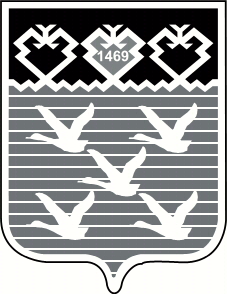 Чувашская РеспубликаАдминистрациягорода ЧебоксарыПОСТАНОВЛЕНИЕ№№№Наименование мероприятияЦели мероприятияИсточник финансированияПериод реализацииНаименование плановых значений показателей надежности, качества и энергетической эффективности, которые должны быть достигнуты в результате реализации мероприятияЗначение показателяЗначение показателяЗначение показателяЗначение показателя№№№Наименование мероприятияЦели мероприятияИсточник финансированияПериод реализацииНаименование плановых значений показателей надежности, качества и энергетической эффективности, которые должны быть достигнуты в результате реализации мероприятия2014 г.2015 г.2016 г.2017г.1.1.1.Внедрение автоматизированного комплекса преаммонизации сырой воды на очистной водопроводной станции (ОВС) «Заовражная»                    г. ЧебоксарыПовышение качества предоставляемых услуг и  надежности, обеспечение   инженерно- экологических    требований Амортизация2014 г.Доля проб питьевой воды, подаваемой с источников водоснабжения, водопроводных станций или иных объектов централизованной системы водоснабжения в распределительную водопроводную сеть, не соответствующих установленным требованиям, в общем объеме проб, отобранных по результатам производственного контроля качества питьевой воды (в процентах)12,5312,4912,4512,362.2.2.Внедрение установок доочистки в ЗаволжьеПовышение качества предоставляемых услуг и  надежности, обеспечение   инженерно- экологических    требованийАмортизация и капитальные вложения, возмещаемые за счет прибыли 2015-2017 г.г.Доля проб питьевой воды, подаваемой с источников водоснабжения, водопроводных станций или иных объектов централизованной системы водоснабжения в распределительную водопроводную сеть, не соответствующих установленным требованиям, в общем объеме проб, отобранных по результатам производственного контроля качества питьевой воды (в процентах)12,5312,4912,4512,363.3.3.Реконструкция РЧВ № 2 на ОВС "Заовражная"Повышение качества предоставляемых услуг и  надежности,  обеспечение   инженерно- экологических   требованийКапитальные вложения, возмещаемые за счет прибыли2016 г.Доля проб питьевой воды, подаваемой с источников водоснабжения, водопроводных станций или иных объектов централизованной системы водоснабжения в распределительную водопроводную сеть, не соответствующих установленным требованиям, в общем объеме проб, отобранных по результатам производственного контроля качества питьевой воды (в процентах).12,5312,4912,4512,364.4.4.Реконструкция РЧВ на НС III подъема №1Повышение  качества предоставляемых услуг и  надежности, обеспечение   инженерно- экологических    требованийКапитальные вложения, возмещаемые за счет прибыли2017 г.Доля проб питьевой воды в распределительной водопроводной сети,  не соответствующих установленным требованиям, в общем объеме проб, отобранных по результатам производственного контроля качества питьевой воды (в процентах).12,5612,4412,3412,235.5.5.Реконструкция системы водоснабжения центральной части                        г. ЧебоксарыПовышение надежности икачества предоставляемых услуг   Капитальные вложения, возмещаемые за счет прибыли2016-2017 г.г.Показатель надежности и бесперебойности водоснабжения (количество перерывов в подаче воды, зафиксированных в местах исполнения обязательств организацией, осуществляющей горячее водоснабжение, холодное водоснабжение, по подаче горячей воды, холодной воды, возникших в результате аварий, повреждений и иных технологических нарушений на объектах централизованной системы холодного водоснабжения, принадлежащих организации, осуществляющей, холодное водоснабжение, в расчете на протяженность водопроводной сети в год) (ед/км)0,800,790,780,776.6.Реконструкция  НС I подъема на ОВС "Заовражная"Реконструкция  НС I подъема на ОВС "Заовражная"Повышение надежности икачества предоставляемых услуг   Капитальные вложения, возмещаемые за счет прибыли2017 г.Показатель надежности и бесперебойности водоснабжения (количество перерывов в подаче воды, зафиксированных в местах исполнения обязательств организацией, осуществляющей горячее водоснабжение, холодное водоснабжение, по подаче горячей воды, холодной воды, возникших в результате аварий, повреждений и иных технологических нарушений на объектах централизованной системы холодного водоснабжения, принадлежащих организации, осуществляющей, холодное водоснабжение, в расчете на протяженность водопроводной сети в год) (ед/км)0,800,790,780,777.7.Строительство комплекса сооружений по обработке осадков на ОВС "Заовражная" (пуско-наладочные работы)Строительство комплекса сооружений по обработке осадков на ОВС "Заовражная" (пуско-наладочные работы)Повышение надежности икачества предоставляемых услуг. Уменьшение негативного влияния на водный объект.Капитальные вложения, возмещаемые за счет прибыли2016 г.Удельный расход электрической энергии, потребляемой в технологическом процессе подготовки питьевой воды, на единицу объема воды, отпускаемой в сеть (кВт*ч/куб.м)0,600,600,590,598.8.Реконструкция и строительство водопроводных сетей в пгт СосновкаРеконструкция и строительство водопроводных сетей в пгт СосновкаПовышение надежности икачества предоставляемых услуг   Капитальные вложения, возмещаемые за счет прибыли2016 г.Доля проб питьевой воды в распределительной водопроводной сети,  не соответствующих установленным требованиям, в общем объеме проб, отобранных по результатам производственного контроля качества питьевой воды (в процентах)12,5612,4412,3412,239.9.Реконструкция и строительство водопроводных сетей в  пос. ОктябрьскийРеконструкция и строительство водопроводных сетей в  пос. ОктябрьскийПовышение надежности икачества предоставляемых услуг   Капитальные вложения, возмещаемые за счет прибыли2017 г.Доля проб питьевой воды в распределительной водопроводной сети,  не соответствующих установленным требованиям, в общем объеме проб, отобранных по результатам производственного контроля качества питьевой воды (в процентах)12,5612,4412,3412,2310.Реконструкция бесхозных водопроводных сетей, переданных на обслуживание                      ОАО «Водоканал».Реконструкция бесхозных водопроводных сетей, переданных на обслуживание                      ОАО «Водоканал».Реконструкция бесхозных водопроводных сетей, переданных на обслуживание                      ОАО «Водоканал».Повышение надежности икачества предоставляемых услуг   Капитальные вложения, возмещаемые за счет прибыли2016-2017 г.г.Показатель надежности и бесперебойности водоснабжения (количество перерывов в подаче воды, зафиксированных в местах исполнения обязательств организацией, осуществляющей горячее водоснабжение, холодное водоснабжение, по подаче горячей воды, холодной воды, возникших в результате аварий, повреждений и иных технологических нарушений на объектах централизованной системы холодного водоснабжения, принадлежащих организации, осуществляющей, холодное водоснабжение, в расчете на протяженность водопроводной сети в год) (ед/км)0,800,790,780,7711.Модернизация системы технологического и электрического оборудования КНС №5Модернизация системы технологического и электрического оборудования КНС №5Модернизация системы технологического и электрического оборудования КНС №5Повышение надежности, сокращение расходов  электроэнергии и  автоматизация управления  производственными процессамиАмортизация2014-2015 г.г.Удельный расход электрической энергии, потребляемой в технологическом процессе транспортировки сточных вод, на единицу объема транспортируемых сточных вод (кВт*ч/куб.м)0,490,490,490,4912.Проектирование и строительство биологических очистных сооружений в п. СеверныйПроектирование и строительство биологических очистных сооружений в п. СеверныйПроектирование и строительство биологических очистных сооружений в п. СеверныйПовышение  качества предоставляемых услуг и  надежности,   обеспечение   инженерно- экологических    требованийКапитальные вложения, возмещаемые за счет прибыли2016 г.-----13.Проектирование и строительство биологических очистных сооружений в                                п. ОктябрьскийПроектирование и строительство биологических очистных сооружений в                                п. ОктябрьскийПроектирование и строительство биологических очистных сооружений в                                п. ОктябрьскийПовышение  качества предоставляемых услуг и  надежности,   обеспечение   инженерно- экологических    требованийКапитальные вложения, возмещаемые за счет прибыли2017 г.-----14.Строительство канализационной насосной станции и напорных линий в п. ПервомайскийСтроительство канализационной насосной станции и напорных линий в п. ПервомайскийСтроительство канализационной насосной станции и напорных линий в п. ПервомайскийПовышение  качества предоставляемых услуг и  надежности,   обеспечение   инженерно- экологических    требованийКапитальные вложения, возмещаемые за счет прибыли2017 г.-----15.Приобретение каналопромывочной машиныПриобретение каналопромывочной машиныПриобретение каналопромывочной машиныПовышение  качества предоставляемых услуг и  надежности систем водоотведения, обеспечение   инженерно-экологических    требованийКапитальные вложения, возмещаемые за счет прибыли2016 г.Показатель надежности и бесперебойности водоотведения (удельное количество аварий и засоров в расчете на протяженность канализационной сети в год) (ед/км)6,516,356,476,4816.16.Телеинспекционный осмотр состояния участков канализационных коллекторов глубокого заложенияТелеинспекционный осмотр состояния участков канализационных коллекторов глубокого заложенияТелеинспекционный осмотр состояния участков канализационных коллекторов глубокого заложенияПовышение надежности икачества предоставляемых услуг   Капитальные вложения, возмещаемые за счет прибыли2016-2017 г.г.Показатель надежности и бесперебойности водоотведения (удельное количество аварий и засоров в расчете на протяженность канализационной сети в год) (ед/км)6,516,356,476,4817.17.Реконструкция бесхозных канализационных сетей, переданных на обслуживание ОАО «Водоканал».Реконструкция бесхозных канализационных сетей, переданных на обслуживание ОАО «Водоканал».Реконструкция бесхозных канализационных сетей, переданных на обслуживание ОАО «Водоканал».Повышение надежности икачества предоставляемых услуг   Капитальные вложения, возмещаемые за счет прибыли2016-2017 г.г.Показатель надежности и бесперебойности водоотведения (удельное количество аварий и засоров в расчете на протяженность канализационной сети в год) (ед/км)6,516,356,476,4818.18.Строительство водопроводных сетей в районах индивидуальной застройки города Чебоксары (проектирование,  оформлениеразрешения, гос. экспертиза)  Строительство водопроводных сетей в районах индивидуальной застройки города Чебоксары (проектирование,  оформлениеразрешения, гос. экспертиза)  Строительство водопроводных сетей в районах индивидуальной застройки города Чебоксары (проектирование,  оформлениеразрешения, гос. экспертиза)  Создание технической возможности присоединения к  водопроводным сетям  в районах индивидуальной застройки города ЧебоксарыАмортизация2014 г.-----19.19.Строительство сетей водоснабжения в частном секторе г. ЧебоксарыСтроительство сетей водоснабжения в частном секторе г. ЧебоксарыСтроительство сетей водоснабжения в частном секторе г. ЧебоксарыСоздание технической возможности присоединения к  водопроводным сетям  в районах индивидуальной застройки города ЧебоксарыКапитальные вложения, возмещаемые за счет прибыли2016-2017 г.г.-----20.20.Строительство скважины с сетями водоснабжения в пгт СосновкаСтроительство скважины с сетями водоснабжения в пгт СосновкаСтроительство скважины с сетями водоснабжения в пгт СосновкаСоздание технической возможности присоединения к  водопроводным сетям  в пгт СосновкаКапитальные вложения, возмещаемые за счет прибыли2016 г.-----21.21.Увеличение пропускной способности водоводов             Д-600 мм и Д-900 мм, проходящих по                         ул. Лебедева  и                     пр. М. ГорькогоУвеличение пропускной способности водоводов             Д-600 мм и Д-900 мм, проходящих по                         ул. Лебедева  и                     пр. М. ГорькогоУвеличение пропускной способности водоводов             Д-600 мм и Д-900 мм, проходящих по                         ул. Лебедева  и                     пр. М. ГорькогоСоздание  техническойвозможности присоединения к водопроводным   сетям строящихся объектовПлата за подключение к сетям водоснабжения2014 -2015  г.г.Показатель надежности и бесперебойности водоснабжения (количество перерывов в подаче воды, зафиксированных в местах исполнения обязательств организацией, осуществляющей горячее водоснабжение, холодное водоснабжение, по подаче горячей воды, холодной воды, возникших в результате аварий, повреждений и иных технологических нарушений на объектах централизованной системы холодного водоснабжения, принадлежащих организации, осуществляющей, холодное водоснабжение, в расчете на протяженность водопроводной сети в год) (ед/км)0,800,790,780,7722.22.Реконструкция системы водоснабжения г. Чебоксары для увеличения пропускной способности  и надежности (прокладка  водопровода-перемычки Д=300 мм от водовода Д=800 мм (Калининский мост) до водовода Д=500 м (ул. Текстильщиков)Реконструкция системы водоснабжения г. Чебоксары для увеличения пропускной способности  и надежности (прокладка  водопровода-перемычки Д=300 мм от водовода Д=800 мм (Калининский мост) до водовода Д=500 м (ул. Текстильщиков)Реконструкция системы водоснабжения г. Чебоксары для увеличения пропускной способности  и надежности (прокладка  водопровода-перемычки Д=300 мм от водовода Д=800 мм (Калининский мост) до водовода Д=500 м (ул. Текстильщиков)Создание  техническойвозможности присоединения к водопроводным   сетям строящихся объектовПлата за подключение к сетям водоснабжения2015 г.Показатель надежности и бесперебойности водоснабжения (количество перерывов в подаче воды, зафиксированных в местах исполнения обязательств организацией, осуществляющей горячее водоснабжение, холодное водоснабжение, по подаче горячей воды, холодной воды, возникших в результате аварий, повреждений и иных технологических нарушений на объектах централизованной системы холодного водоснабжения, принадлежащих организации, осуществляющей, холодное водоснабжение, в расчете на протяженность водопроводной сети в год) (ед/км)0,800,790,780,7723.23.Реконструкция системы водоснабжения                         г. Чебоксары для увеличения пропускной способности и надежности (прокладка водопровода-перемычки Д=500 мм от водовода Д=900 мм (ул. Фучика) до кольцевого водопровода МКР "Садовый" по ул. Б. Хмельницкого)Реконструкция системы водоснабжения                         г. Чебоксары для увеличения пропускной способности и надежности (прокладка водопровода-перемычки Д=500 мм от водовода Д=900 мм (ул. Фучика) до кольцевого водопровода МКР "Садовый" по ул. Б. Хмельницкого)Реконструкция системы водоснабжения                         г. Чебоксары для увеличения пропускной способности и надежности (прокладка водопровода-перемычки Д=500 мм от водовода Д=900 мм (ул. Фучика) до кольцевого водопровода МКР "Садовый" по ул. Б. Хмельницкого)Создание  техническойвозможности присоединения к водопроводным   сетям строящихся объектовПлата за подключение к сетям водоснабжения2016 г.Показатель надежности и бесперебойности водоснабжения (количество перерывов в подаче воды, зафиксированных в местах исполнения обязательств организацией, осуществляющей горячее водоснабжение, холодное водоснабжение, по подаче горячей воды, холодной воды, возникших в результате аварий, повреждений и иных технологических нарушений на объектах централизованной системы холодного водоснабжения, принадлежащих организации, осуществляющей, холодное водоснабжение, в расчете на протяженность водопроводной сети в год) (ед/км)0,800,790,780,7724.24.Строительство сетей водоотведения в частном секторе г. ЧебоксарыСтроительство сетей водоотведения в частном секторе г. ЧебоксарыСтроительство сетей водоотведения в частном секторе г. ЧебоксарыСоздание   техническойвозможности присоединения  к канализационным  сетям строящихся объектов в районах индивидуальной застройкиКапитальные вложения, возмещаемые за счет прибыли2016-2017 г.г.-----25.25.Увеличение несущей способности  мостовых переходов Новозагородного коллектора для  увеличения объема транспортируемых стоковУвеличение несущей способности  мостовых переходов Новозагородного коллектора для  увеличения объема транспортируемых стоковУвеличение несущей способности  мостовых переходов Новозагородного коллектора для  увеличения объема транспортируемых стоковСоздание    техническойвозможности присоединения  к канализационным  сетям строящихся объектовПлата за подключение к сетям водоотведения2014.-2015 г.г.Показатель надежности и бесперебойности водоотведения (удельное количество аварий и засоров в расчете на протяженность канализационной сети в год) (ед/км)6,516,356,476,4826.26.Увеличение пропускной способности напорных трубопроводов КНС «Главная»Увеличение пропускной способности напорных трубопроводов КНС «Главная»Увеличение пропускной способности напорных трубопроводов КНС «Главная»Создание   техническойвозможности присоединения  к канализационным    сетям строящихся объектовПлата за подключение к сетям водоотведения2014-2017 г.г.Показатель надежности и бесперебойности водоотведения (удельное количество аварий и засоров в расчете на протяженность канализационной сети в год) (ед/км)6,516,356,476,4827.27.Модернизация системы технологического и электрического оборудования КНС №10 (с увеличением производительности)Модернизация системы технологического и электрического оборудования КНС №10 (с увеличением производительности)Модернизация системы технологического и электрического оборудования КНС №10 (с увеличением производительности)Создание   техническойвозможности присоединения  к канализационным   сетям строящихся объектовПлата за подключение к сетям водоотведения2014 г.Удельный расход электрической энергии, потребляемой в технологическом процессе транспортировки сточных вод, на единицу объема транспортируемых сточных вод (кВт*ч/куб.м)0,490,490,490,4928.28.Модернизация системы технологического и электрического оборудования КНС «Тракторостроителей» (с увеличением производительности)Модернизация системы технологического и электрического оборудования КНС «Тракторостроителей» (с увеличением производительности)Модернизация системы технологического и электрического оборудования КНС «Тракторостроителей» (с увеличением производительности)Создание   техническойвозможности присоединения  к канализационным  сетям строящихся объектовПлата за подключение к сетям водоотведения2014 г.Удельный расход электрической энергии, потребляемой в технологическом процессе транспортировки сточных вод, на единицу объема транспортируемых сточных вод (кВт*ч/куб.м)0,490,490,490,49№Наименование объекта  с указанием мест расположения подключаемых объектовНагрузка по водоснабжению, куб.м./сут.Нагрузка по водоотведению, куб.м./сут.Год подключения1Реконструкция объекта незавершенного строительства под многофункциональное здание с магазином товаров первой необходимости по              ул. Кадыкова, д.5  г. Чебоксары7,977,9720142Реконструкция КБО под многоэтажный жилой дом со встроенными предприятиями обслуживания поз. 52 по  ул. Пролетарская НЮР г. Чебоксары075,320143Строительство многофункционального комплекса переменной этажности поз. 34 ул. Ярославская, в 1А миркорайона. центральной части0128,9520144«9-этажный 71-квартирный жилой дом (поз.60) по пр. Тракторостроителей в 13 микрорайона НЮР г. Чебоксары»63,963,9201453-этажный торгово-офисный комплекс с встроенной парковкой на пересечении                 ул. Калинина и пр. Мира15,0615,0620146Магазин товаров первой необходимости  по ул. Ярмарочная в г. Чебоксары, расположенного по адресу: г. Чебоксары, ул. Гагарина, 31Б1,221,2220147Магазин товаров первой необходимости с объектами бытового обслуживания по ул. М. Павлова и ул. Университетской. СЗР г. Чебоксары22,7422,7420148Комплекс многоуровневых подземных автостоянок  под 3 офисных здания поз.21, поз. 22 МКР 1 Б1,331,3320149Жилой дом со встроенно-пристроенными предприятиями обслуживания поз.5 блок-секции «Ж», «И» в  микрорайоне  «Альгешево-1»40,7940,79201410Двухэтажный магазин с цокольным этажом по ул. Гагарина, 17 А0,960,96201411 108-квартирый 3 подъездный жилой дом со встроенно-пристроенными объектами обслуживания поз. 30 во II микрорайоне центральной части г. Чебоксары57,9657,96201412Многоквартирный жилой дом поз. 24 со встроенно-пристроенными объектами обслуживания в микрорайоне 1 А "Центральной части" г. Чебоксары103,41103,412014139-этажный жилой дом со встроенно-пристроенными помещениями обслуживания ул. Ярмарочная, д.10 города Чебоксары, поз. 2767,567,520141418-ти этажный жилой дом со встроенными предприятиями обслуживания населения и подземной автостоянкой поз. 67 в 3 микрорайоне Центральной части г. Чебоксары72,1672,1620141518-ти этажный жилой дом со встроенными предприятиями обслуживания населения и подземной автостоянкой поз. 66 в 3 микрорайоне Центральной части г. Чебоксары72,1672,16201416Строительство центра развития маунтинбайка г. Чебоксары, ул. Афанасьева, 9М (в парке 500-летия, со стороны ул. Афанасьева)123,77123,77201417Жилой дом переменной этажности поз.2 со встроенно-пристроенными объектами обслуживания, пристроенной котельной и подземными автостоянками (1-ый этап строительства - блок-секция А,Б) 36,5436,54201418Спортивный комплекс для игры в большой теннис ул. Ислюкова, 50,40,4201419Жилой дом поз. 29 в I очереди 7 микрорайона центральной части города («Центр VII») по ул. Пирогова г. Чебоксары (блок-секции «Б» и «В». Второй этап строительства)85,0585,05201420Строительство детского сада поз. 26 ул. Крылова МКР 6 "Центральной части" г. Чебоксары29,3529,352014214-этажное деловое здание поз. 27 6 микрорайона  центра22,1822,182014229-этажный жилой дом с пристроенной котельной в МКР 3 А по ул. Б. Хмельницкого поз. 6 в г. Чебоксары130,69130,69201423многоквартирный жилой дом в МКР 3 А по                 ул. Б. Хмельницкого, г. Чебоксары поз.7.265,0665,06201424жилой дом поз.2, по ул. Хевешская, г. Чебоксары62,3762,372014259-этажный, 4 подъездный жилой дом поз. 2 по улице Л. Комсомола 57,86257,8622014269-этажный жилой дом пр. Тракторостроителей, 101 в XIV микрорайоне НЮР города Чебоксары, поз. 32112,5112,5201427 Поз. 19 - 16-этажный одноподъездный жилой дом пр. Тракторостроителей, XIV микрорайон НЮР77,6277,622014289-ти этажной жилой дом по  пр. Тракторостроителей поз. 29 в XIV  МКР НЮР62,2562,252014298-этажный жилой дом по ул. Семашко, поз. 170,670,6201430Жилой дом поз. 17 микрорайона 6А ЮЗР75,675,6201431Поз.22 в МКР. "Альгешево-2" 9-этажный жилой дом со встроенными предприятиями обслуживания населения 52,5052,50201432поз. 23 в МКР Альгешево-2, блок секции А и Б, 204 квартиры140,63140,632014337-этажный 4-подъездный 114-квартирный жилой дом поз. 1.23 района "Новый город"87,8287,822014349-этажный 3-подъездный жилой дом поз. 1.29 МКР 1 района "Новый город"7272201435Поз. 4.12 а в МКР 4 "Садовый" по                                   ул. Б. Хмельницкого30,2430,24201436Поз. 4.14 а в МКР 4 "Садовый" по                                ул. Б. Хмельницкого21,1221,12201437Поз. 4.10.1 в МКР 4 "Садовый" по                              ул. Б. Хмельницкого95,195,1201438Поз. 4.9 в МКР 4 "Садовый" по                                   ул. Б. Хмельницкого109,8109,8201439Поз. 2.9 в МКР 2 "Садовый" по                                     ул. Б. Хмельницкого95,195,1201440Поз. 2.10 в МКР 2 "Садовый" по                                  ул. Б. Хмельницкого57,0657,06201441Поз. 2.12 в МКР 2 "Садовый" по                                  ул. Б. Хмельницкого105105201442Поз. 2.13 в МКР 2 "Садовый" по                                     ул. Б. Хмельницкого71,771,7201443Поз. 2.15 в МКР 2 "Садовый" по                               ул. Б. Хмельницкого102,8102,8201444Поз. 2.16 в МКР 2 "Садовый" по                                ул. Б. Хмельницкого102,8102,8201445Поз. 4.10а в МКР 4 "Садовый" по                             ул. Б. Хмельницкого29,2829,28201446Поз. 4.10а в МКР 4 "Садовый" по                                 ул. Б. Хмельницкого29,5229,52201447Блок секция "В" 9-этажного жилого дома с нежилыми помещениями по ул. Ленинского Комсомола д.10 к.126,92226,922201448Одноподъездный многоэтажный жилой дом по ул. С. Ислюкова, д. 19 г. Чебоксары40,840,8201449Многоквартирный жилой дом с предприятиями обслуживания поз. 83  по ул. Калинина 75,7975,792015503-подъездный жилой дом переменной этажности поз. 15 МКР 7 "Центральной части" г. Чебоксары160160201551Многоквартирный жилой дом  поз. 14 МКР 7 "Центральной части" г. Чебоксары128128201552Многоквартирный жилой дом  поз. 8 МКР 7 "Центральной части" г. Чебоксары106,3106,3201553Многоквартирный жилой дом  поз. 10 МКР 7 "Центральной части" г. Чебоксары160160201554Многоквартирный жилой дом  поз. 6А МКР 7 "Центральной части" г. Чебоксары332015555-этажный жилой дом с мансардой поз.2590,6390,6320155616-этажный одноподъездный жилой дом поз. 12, 12а МКР "Кувшинка"112112201557Многоквартирный жилой дом пер. Ягодный 58,558,52015589-этажный жилой дом по пр. Соляное11611620155916-этажный одноподъезный жилой дом поз. 37 в 14 МКР НЮР123123201560Жилой дом поз. 30 в 14 МКР НЮР69,2569,25201561Жилой дом поз. 33 в 14 МКР НЮР74,4474,44201562Жилой дом поз. 35 в 14 МКР НЮР74,4474,44201563Жилой дом поз. 11 в 14 МКР НЮР  1 очередь128,208128,2082015649-этажный жилой дом поз. 38 в 14 МКР НЮР 1081082015659-этажный 4-подъездный жилой дом поз.4 микрорайона 6А ЮЗР98,3798,37201566Многоквартирный жилой дом со встроенно-пристроенными помещениями в районе жилого дома №92 по ул. Гражданская г. Чебоксары94,3994,39201567Многоквартирный жилой дом  поз. 7 МКР 7 "Центральной части" г. Чебоксары39,439,4201668Многоквартирный жилой дом  поз. 1 МКР 7 "Центральной части" г. Чебоксары160160201669Реконструкция комплексной автостоянки с помещениями для охраны и офисного здания под многоквартирный жилой дом  со встроенными предприятиями обслуживания поз.21 МКР 1Б Центральной части г. Чебоксары69,5469,54201670Реконструкция многоуровневой подземной автостоянки с эксплуатируемой кровлей под многоквартирный жилой дом со встроенными нежилыми помещениями и подземной автопарковкой поз.22 МКР 1Б Центральной части г. Чебоксары87,3887,3820167110 этажный жилой дом поз.11А со встроенными офисными помещениями и подземной автостоянкой 13 МКР НЮР68,5368,53201672Жилой дом с подземной парковкой и встроенно-пристроенными  помещениями общественной функции" улица Гайдара, дом №813013020167312-этажный многоквартирный жилой дом поз. 46  МКР "Солнечный"98,398,320167412-этажный многоквартирный жилой дом поз. 51 МКР "Солнечный"101,6101,6201675Многоквартирный жилой дом по ул. Афанасьева поз.3 МКР "Синяя птица"153,6153,6201676Реконструкция нежилого здания под многоквартирный жилой дом со встроенными нежилыми помещениями  поз.21 МКР 1Б Центральной части г. Чебоксары69,5469,54201777Реконструкция нежилого здания под многоквартирный жилой дом со встроенными нежилыми помещениями  поз.22 МКР 1Б Центральной части г. Чебоксары87,3887,382017789-ти этажный жилой дом поз.6 в районе                      ул. Сапожникова, ул. Ашмарина,                                  ул. Пржевальского  г. Чебоксары36,2536,25201779Группа 5-этажных жилых домов поз.1, 2, 3 территория, ограниченная ул. Ашмарина,                  ул. Башмачникова, ул. Кременского г. Чебоксары211,44211,44201780Жилой дом по улице Пржевальского, дом №458582017итого на 2014 г.2809,1922809,192итого на 2015 г.1780,3181780,318итого на 2016 г.908,35908,35итого на 2017 г.462,61462,61№ п/пПлановые показатели надежности, качества, энергетической эффективности объектов централизованных систем горячего водоснабжения, холодного водоснабжения и водоотведения на 2014-2017 годыг. Чебоксары Чувашской Республикиг. Чебоксары Чувашской Республикиг. Чебоксары Чувашской Республикиг. Чебоксары Чувашской Республики№ п/пПлановые показатели надежности, качества, энергетической эффективности объектов централизованных систем горячего водоснабжения, холодного водоснабжения и водоотведения на 2014-2017 годы2014 год2015 год2016 год2017 год1Доля проб питьевой воды, подаваемой с источников водоснабжения, водопроводных станций или иных объектов централизованной системы водоснабжения в распределительную водопроводную сеть, не соответствующих установленным требованиям, в общем объеме проб, отобранных по результатам производственного контроля качества питьевой воды (в процентах)12,5312,4912,4512,362Доля проб питьевой воды в распределительной водопроводной сети,  не соответствующих установленным требованиям, в общем объеме проб, отобранных по результатам производственного контроля качества питьевой воды (в процентах)12,5612,4412,3412,233Показатель надежности и бесперебойности водоснабжения (количество перерывов в подаче воды, зафиксированных в местах исполнения обязательств организацией, осуществляющей горячее водоснабжение, холодное водоснабжение, по подаче горячей воды, холодной воды, возникших в результате аварий, повреждений и иных технологических нарушений на объектах централизованной системы холодного водоснабжения, принадлежащих организации, осуществляющей, холодное водоснабжение, в расчете на протяженность водопроводной сети в год) (ед/км)0,800,790,780,774Показатель надежности и бесперебойности водоотведения (удельное количество аварий и засоров в расчете на протяженность канализационной сети в год) (ед/км)6,516,356,476,485Доля сточных вод, не подвергающихся очистке, в общем объеме сточных вод, сбрасываемых в централизованные общесплавные или бытовые системы водоотведения (в процентах)00006Доля проб сточных вод, не соответствующих установленным нормативам допустимых сбросов, лимитам на сбросы, рассчитанная применительно к  видам централизованных систем водоотведения раздельно для централизованной общесплавной (бытовой) и централизованной ливневой систем водоотведения (в процентах)25,0024,9524,9024,857Доля потерь воды в централизованных системах водоснабжения при транспортировке в общем объеме воды, поданной в водопроводную сеть (в процентах)16,5016,4216,4016,398Удельный расход электрической энергии, потребляемой в технологическом процессе подготовки питьевой воды, на единицу объема воды, отпускаемой в сеть (кВт*ч/куб.м)0,600,600,590,599Удельный расход электрической энергии, потребляемой в технологическом процессе транспортировки питьевой воды, на единицу объема транспортируемой воды (кВт*ч/куб.м)0,230,230,230,2310Удельный расход электрической энергии, потребляемой в технологическом процессе очистки сточных вод, на единицу объема очищаемых сточных вод (кВт*ч/куб.м)9,419,369,329,3211Удельный расход электрической энергии, потребляемой в технологическом процессе транспортировки сточных вод, на единицу объема транспортируемых сточных вод (кВт*ч/куб.м)0,490,490,490,49